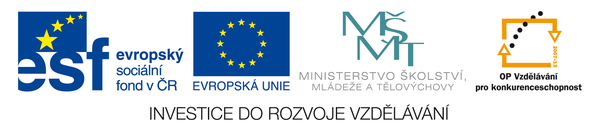 Anotace:Pracovní list slouží k samostatné práci – procvičování a upevnění probrané látky. NÁSOBENÍ (pomocí závorek)Úkol č. 1Vypočítej příklady roznásobením závorekPř:   3 . (6+5) = 3 . 6 + 3 . 5 = 18 + 15 = 332 . (20 + 60) =6 . (13 + 5) =4 . (8 – 5) =8 . (20 – 15) =(8 + 10) . 9 =(14 + 5) . 5 =(90 – 60) . 3 =(45 – 28) . 2 =Úkol č. 2Vypočítej30 : (50 – 45) =81 : (3 . 3) =64 : (40 – 32) =(8 . 8) + 9 = (9 . 7) – 14 =60 - (6 . 8) =(98 -53) – 25 =(56 + 23) + 21 = Početní výkony v závorkách provádíme nejdříve. Nejsou-li závorky, má přednost násobení a dělení před sčítáním a odčítáním.Řešení:2 . (20 + 60) =2 . 20 + 2 . 60 = 40 + 120 = 1606 . (13 + 5) = 6 . 13 + 6 . 5 = 78 + 30 = 1084 . (8 – 5) =4 . 8 – 4 . 5 = 32 – 20 = 128 . (20 – 15) = 8 . 20 – 8 . 15 = 160 – 120 = 40(8 + 10) . 9 = 9 . 8 + 9 . 10 = 72 + 90 = 162(14 + 5) . 5 = 5 . 14 + 5 . 5 = 70 + 25 = 95(90 – 60) . 3 = 3 . 90 – 3 . 60 = 270 – 180 = 90(45 – 28) . 2 = 2 . 45 – 2 . 28 = 90 – 56 = 34Úkol č. 2Vypočítej30 : (50 – 45) = 30 : 5 = 681 : (3 . 3) = 81 : 9 = 964 : (40 – 32) = 64 : 8 = 8(8 . 8) + 9 = 64 + 9 = 73(9 . 7) – 14 = 63 – 14 = 4960 - (6 . 8) = 60 – 48 = 12(98 -53) – 25 = 45 – 25 = 20(56 + 23) + 21 = 79 + 21 = 100Název školyZákladní škola a mateřská škola, Jetřichov,                                           okres NáchodAutorŠárka MatějováDatumNázevVY_32_INOVACE_18_MatematikaTémaNásobení (pomocí závorek)Ročník1.Číslo projektuCZ.1.07/1.4.00/21.0835